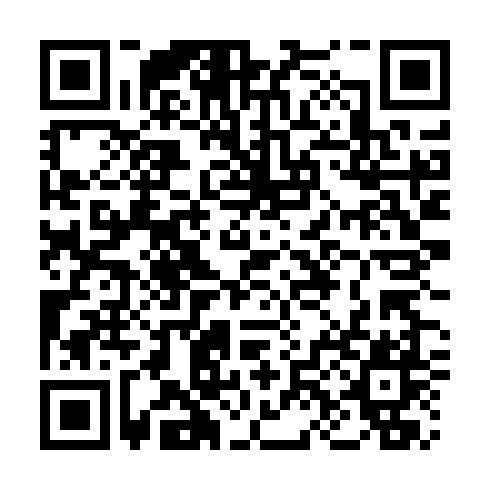 Ramadan times for Batangafo, Central African RepublicMon 11 Mar 2024 - Wed 10 Apr 2024High Latitude Method: NonePrayer Calculation Method: Muslim World LeagueAsar Calculation Method: ShafiPrayer times provided by https://www.salahtimes.comDateDayFajrSuhurSunriseDhuhrAsrIftarMaghribIsha11Mon4:464:465:5511:573:125:585:587:0412Tue4:454:455:5511:563:125:585:587:0313Wed4:454:455:5411:563:115:585:587:0314Thu4:454:455:5411:563:105:585:587:0315Fri4:444:445:5311:563:105:585:587:0316Sat4:444:445:5311:553:095:585:587:0317Sun4:434:435:5211:553:085:585:587:0318Mon4:434:435:5211:553:085:585:587:0319Tue4:424:425:5111:543:075:585:587:0320Wed4:424:425:5111:543:065:585:587:0321Thu4:414:415:5011:543:055:575:577:0322Fri4:414:415:5011:543:055:575:577:0323Sat4:404:405:4911:533:045:575:577:0324Sun4:404:405:4911:533:035:575:577:0225Mon4:394:395:4811:533:025:575:577:0226Tue4:384:385:4811:523:015:575:577:0227Wed4:384:385:4711:523:015:575:577:0228Thu4:374:375:4711:523:005:575:577:0229Fri4:374:375:4611:512:595:575:577:0230Sat4:364:365:4611:512:585:575:577:0231Sun4:364:365:4511:512:575:565:567:021Mon4:354:355:4511:512:565:565:567:022Tue4:354:355:4411:502:555:565:567:023Wed4:344:345:4411:502:545:565:567:024Thu4:344:345:4311:502:535:565:567:025Fri4:334:335:4311:492:535:565:567:026Sat4:324:325:4211:492:525:565:567:027Sun4:324:325:4211:492:515:565:567:028Mon4:314:315:4111:492:515:565:567:029Tue4:314:315:4111:482:515:565:567:0210Wed4:304:305:4011:482:525:565:567:02